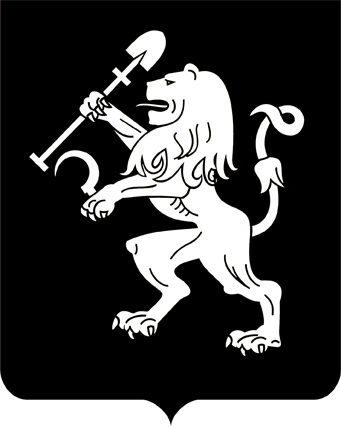 АДМИНИСТРАЦИЯ ГОРОДА КРАСНОЯРСКАПОСТАНОВЛЕНИЕО внесении изменения в постановление администрации города от 03.09.2014 № 541  В целях приведения правового акта города Красноярска в соответствие с федеральным законодательством по вопросам защиты населения и территорий от чрезвычайных ситуаций природного и техногенного характера, гражданской обороны, руководствуясь статьями 41, 58, 59 Устава города Красноярска, ПОСТАНОВЛЯЮ:1. Внести изменение в абзац четвертый пункта 3 приложения к постановлению администрации города от 03.09.2014 № 541 «Об утверждении Порядка сбора и обмена информацией в области защиты населения и территорий от чрезвычайных ситуаций в городе Красноярске», заменив слова «Табелем срочных донесений МЧС России, по формам 1/ЧС–4/ЧС» словами «приказом Министерства Российской Федерации по делам гражданской обороны, чрезвычайным ситуациям и ликвидации последствий стихийных бедствий от 11.01.2021 № 2 «Об утверж-дении Инструкции о сроках и формах представления информации             в области защиты населения и территорий от чрезвычайных ситуаций природного и техногенного характера».2. Настоящее постановление опубликовать в газете «Городские новости» и разместить на официальном сайте администрации города. Глава города                                                                                 С.В. Еремин12.05.2021№ 317